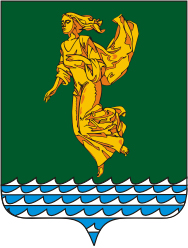 В соответствии с Гражданским кодексом Российской Федерации, Федеральным законом Российской Федерации от 06.10.2003 года № 131-ФЗ «Об общих принципах организации местного самоуправления в Российской Федерации», Федеральным законом Российской Федерации от 22.08.2004 года  № 122-ФЗ «О внесении изменений в законодательные акты Российской Федерации и признании утратившими силу некоторых законодательных актов Российской Федерации в связи с принятием Федеральных законов «О внесении изменений и дополнений в Федеральный закон «Об общих принципах организации законодательных (представительных) и исполнительных органов государственной власти субъектов Российской Федерации» и «Об общих принципах организации местного самоуправления в Российской Федерации», постановлением Правительства от 13.06.2006 года  № 374 «О перечнях документов, необходимых для принятия решения о передаче имущества из Федеральной собственности в собственность субъекта Российской Федерации или муниципальную собственность, из собственности субъекта Российской Федерации в Федеральную собственность или муниципальную собственность, из муниципальной собственности в Федеральную собственность или собственность субъекта Российской Федерации», Уставом Ангарского городского округа, Положением о порядке управления и распоряжения имуществом, находящимся в муниципальной собственности Ангарского городского округа, утвержденным решением Думы  Ангарского  городского округа от 24.06.2015 года  № 28-05/01рД, принимая во внимание  обращения министерства имущественных отношений Иркутской области: от 29.08.2019 года № 02-51-8849/19, от 28.05.2020 года  № 02-51-5215/20, от  07.08.2020 года  № 02-51-7786/20, Дума Ангарского городского округаРЕШИЛА:1. Утвердить перечень недвижимого имущества, предлагаемого к  передаче из государственной  собственности Иркутской области в муниципальную собственность Ангарского городского округа согласно приложению № 1 к настоящему решению (далее – имущество).2. Поручить Комитету по управлению муниципальным имуществом администрации Ангарского городского округа (Бондарчук К.С.):2.1. Направить предложение о передаче имущества в адрес министерства имущественных отношений Иркутской области.2.2. При принятии решения министерством имущественных отношений Иркутской области о передаче имущества в муниципальную собственность Ангарского городского округа  подписать акты приема-передачи имущества.3. Настоящее решение вступает в силу со дня его подписания.Председатель Думы	Ангарского городского округа                                                                     А.А. ГородскойПЕРЕЧЕНЬнедвижимого имущества, предлагаемого к передаче из государственной  собственности Иркутской области в муниципальную собственность Ангарского городского округаПредседатель Думы	Ангарского городского округа 	                                                                 А.А. ГородскойИркутская областьДУМА Ангарского городского округа второго созыва 2020-2025 гг.РЕШЕНИЕ30.10.2020                                                                                                           № 10-02/02рД⌐                                                                     ¬Об утверждении перечня недвижимого имущества, предлагаемого к передаче из государственной  собственности Иркутской области в муниципальную собственность Ангарского городского округа                                                                Приложение № 1 к решению Думы Ангарского городского округаот  30.10.2020 № 10-02/02рД№п\пНаименование имуществаАдрес (местонахождение)Технические характеристики имущества, кадастровый номер1Склад негорючих материалов Иркутская область, г.Ангарск, квартал 120, строение 6а/1площадь: 342,3 кв.мкадастровый номер:38:26:040102:852Нежилое зданиеИркутская область, г.Ангарск, квартал 120, строение 6аплощадь: 691,1 кв.мкадастровый номер:38:26:040102:993Земельный участок Иркутская область, г.Ангарск, квартал 120, строение 6а  площадь: 3214 кв.м кадастровый номер:38:26:040102:3984Нежилое помещениеИркутская область, г.Ангарск, квартал 77, д. 9, помещение 37площадь: 729,8 кв.мкадастровый номер:38:26:040106:12055Нежилое помещениеИркутская область, г.Ангарск, мкр-н 12а, д. 15, помещение 215площадь: 554,5 кв.мкадастровый номер:38:26:040401:7736